BARVITOST ŽIVLJENJA na OŠ ANTON AŠKERC." Soustvarjanje v šoli pomeni več dela, več odgovornosti, pa tudi več živosti - ne manj!"V petek, 12. 4. 2024, sta naša učenca Neo in Ardit soustvarjala dogodek BARVITOST ŽIVLJENJA na OŠ ANTON AŠKERC. Samo sprejemanje barvitosti (drugačnosti) vodi v lepoto življenja.Neo in Ardit sta se predstavila v 7.b razredu. Neo je pri uri angleščine predstavil vesolje; seveda v angleškem jeziku. naš učenec Ardit pa je prebral pesem Dovoli živeti, s katero sporoča kako pomembno je spoštovati drugačnost. Skupaj so ustvarili čudovito uro, ki nas spomni kako malo je potrebno, da se naša svetova združita- odpreti je potrebno le ušesa in srce.Aktiv za avtizem (CVIU)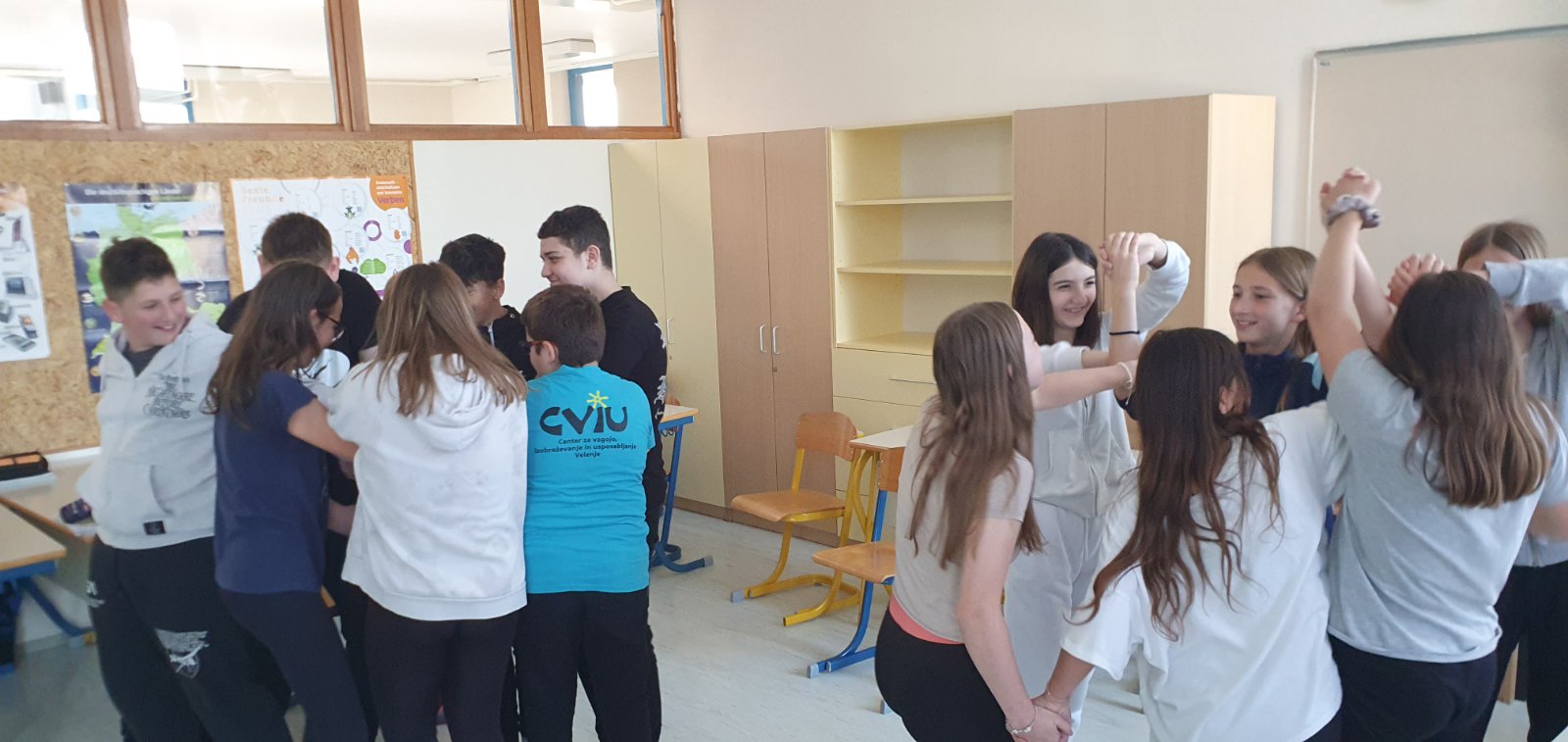 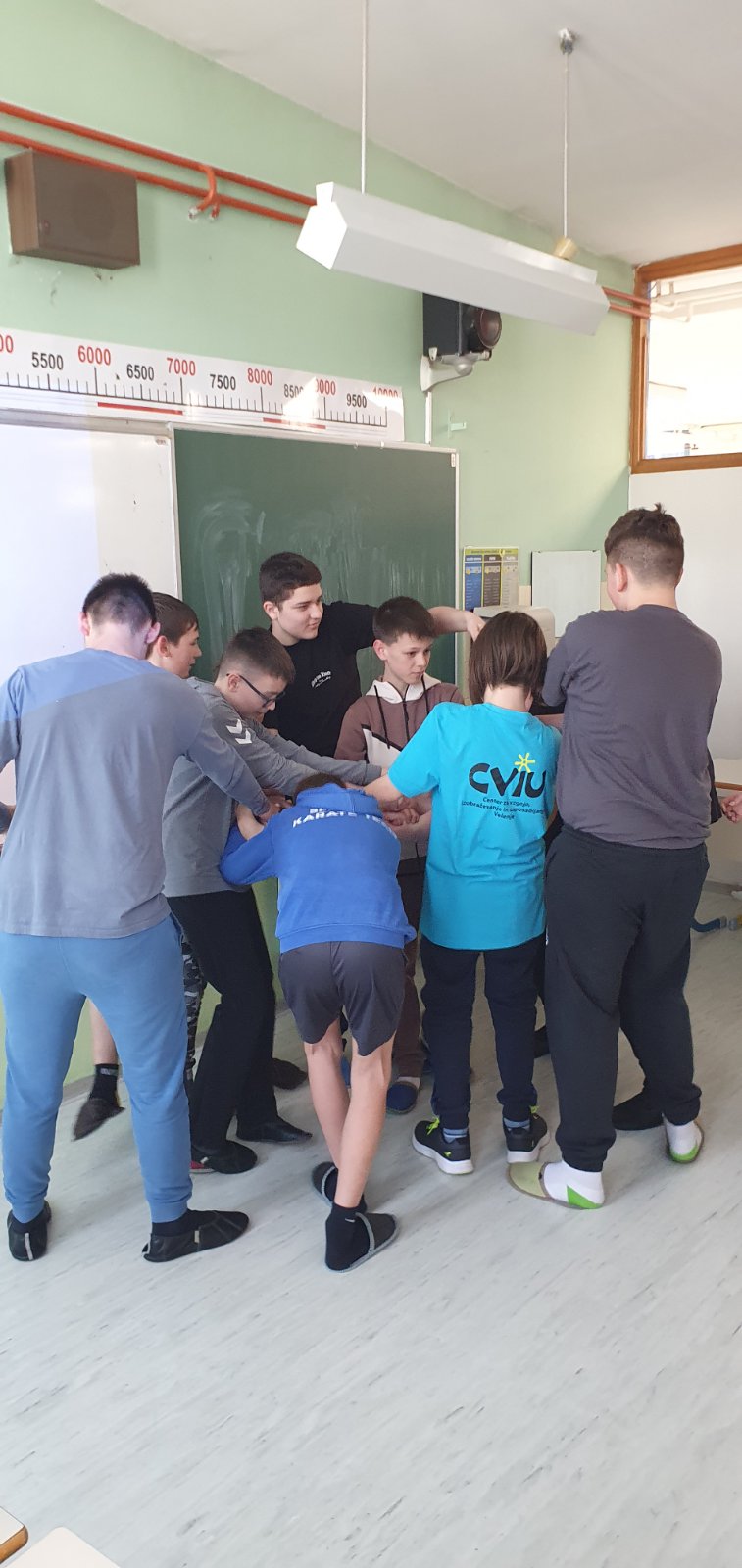 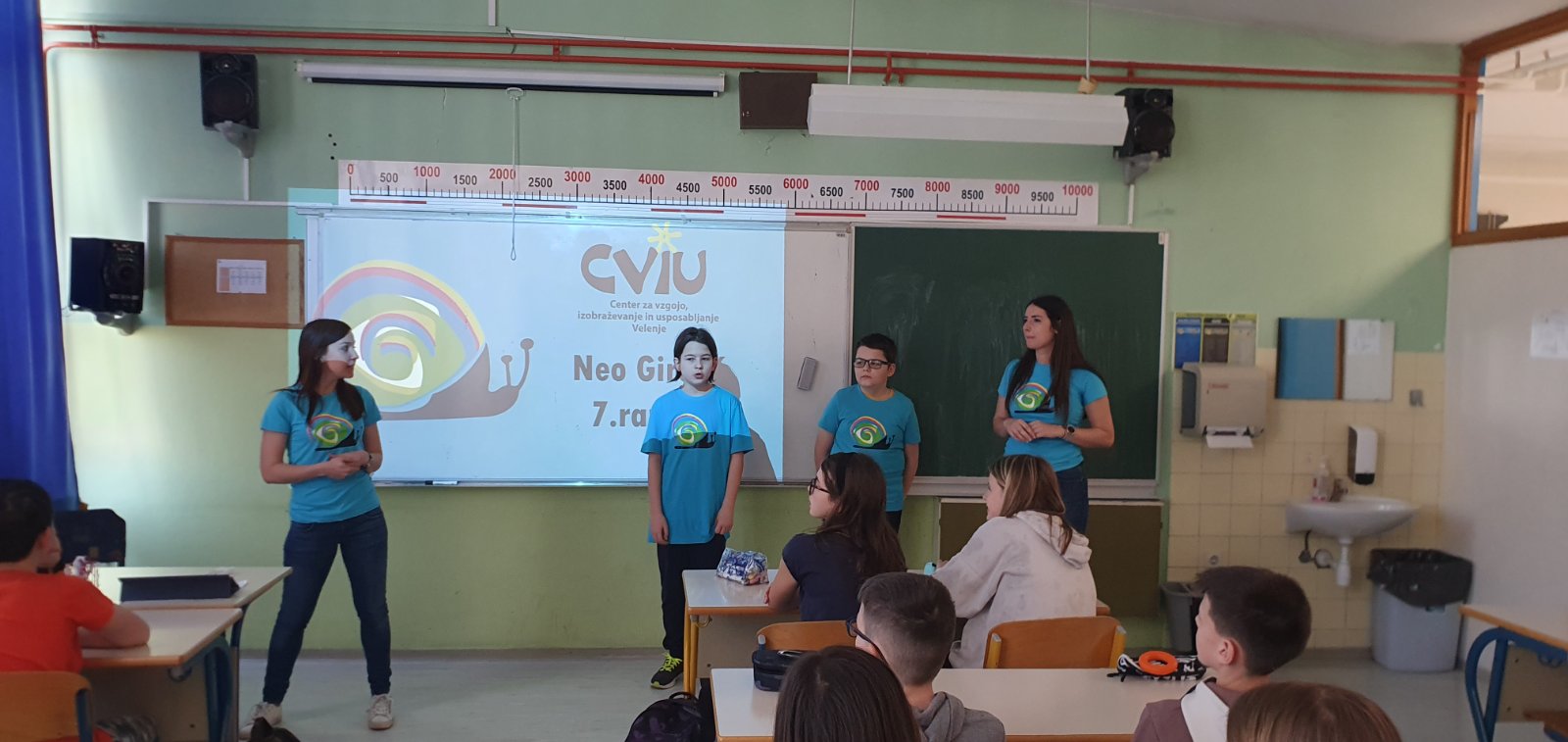 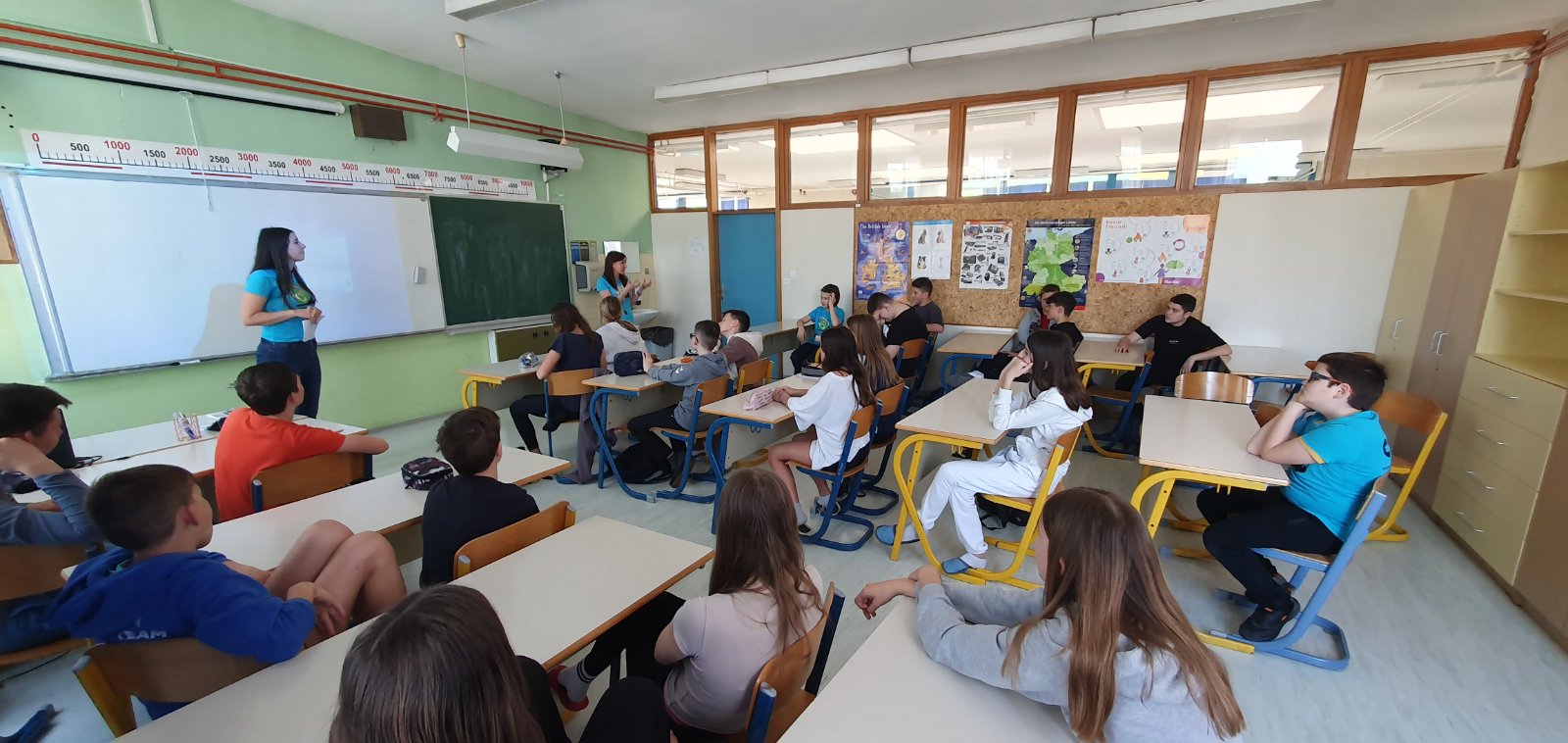 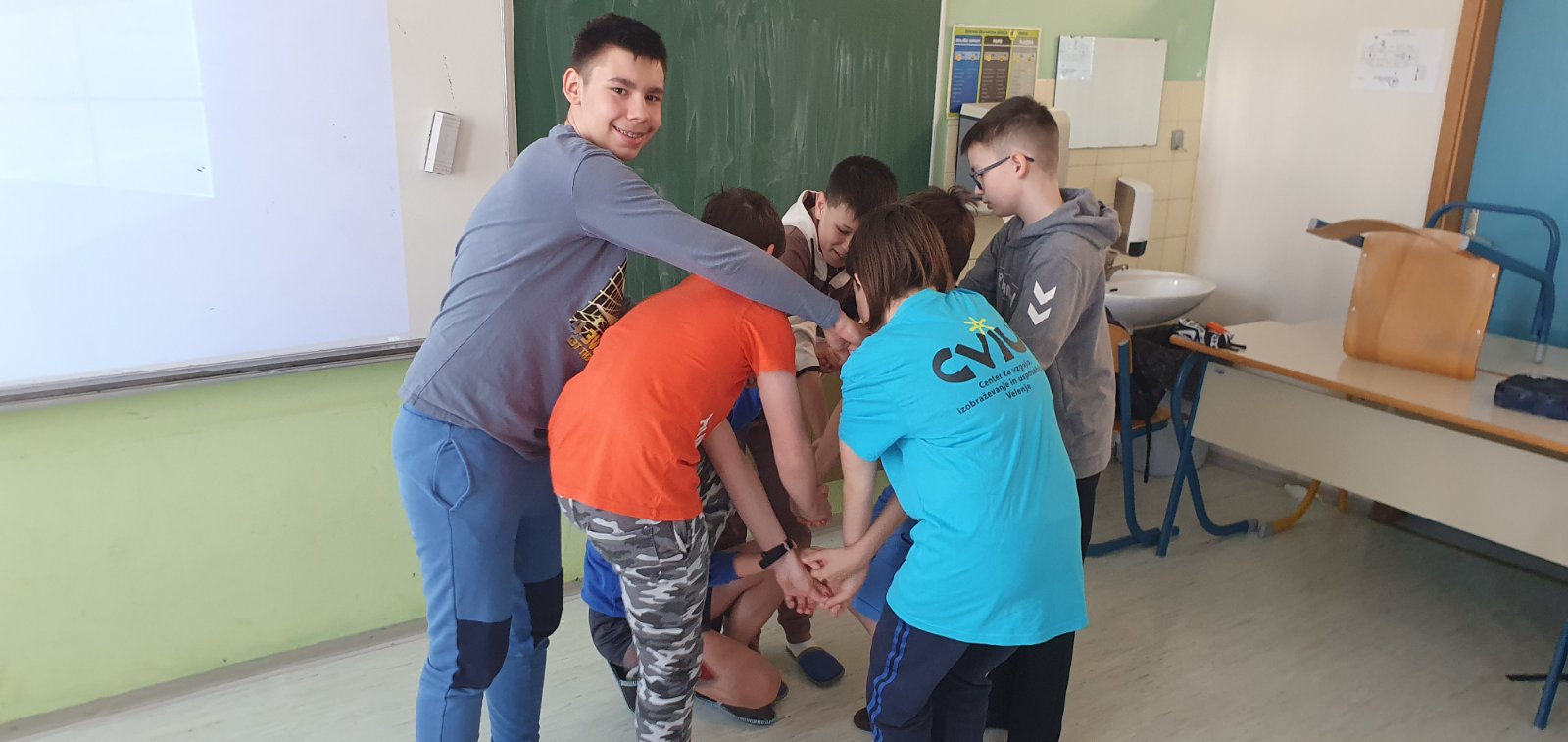 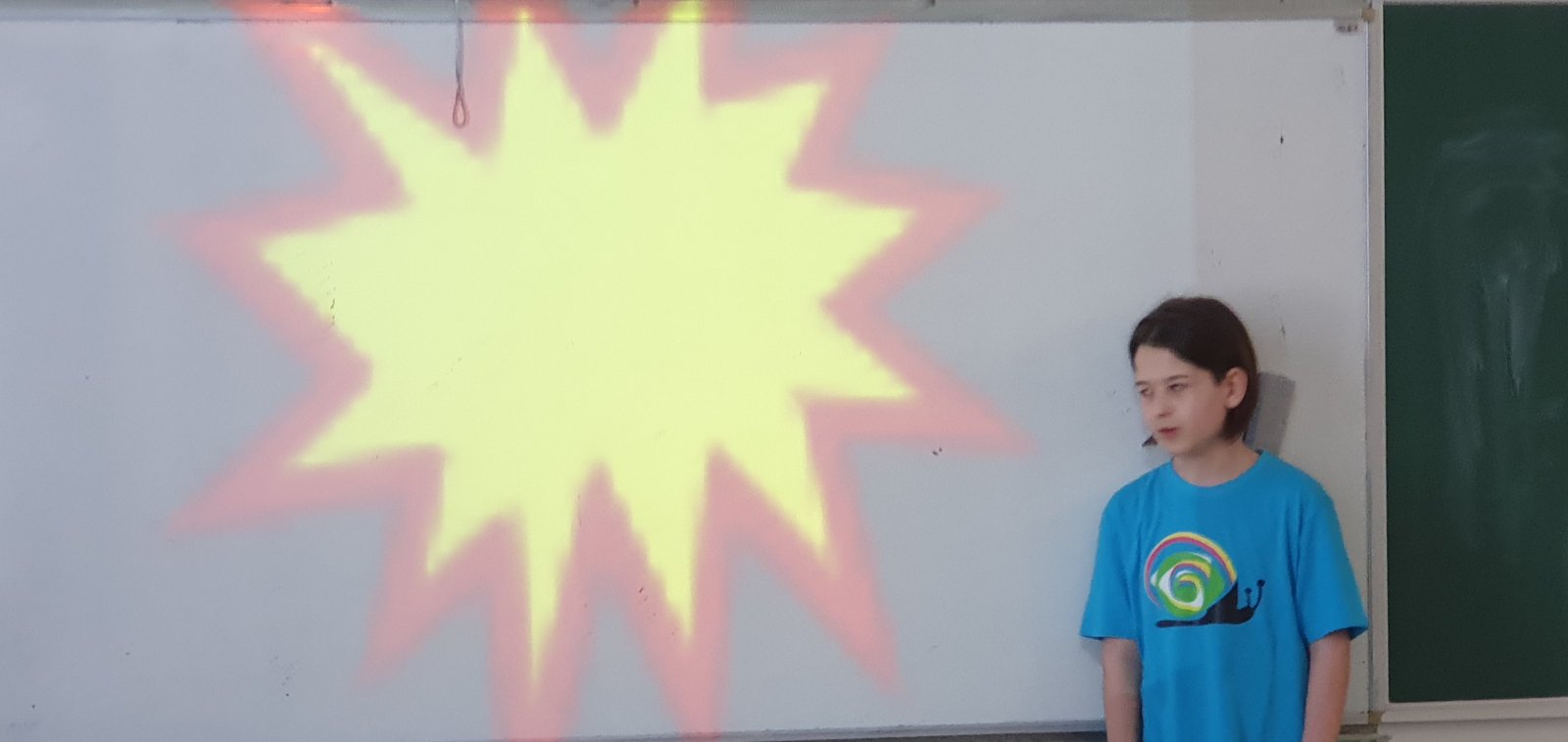 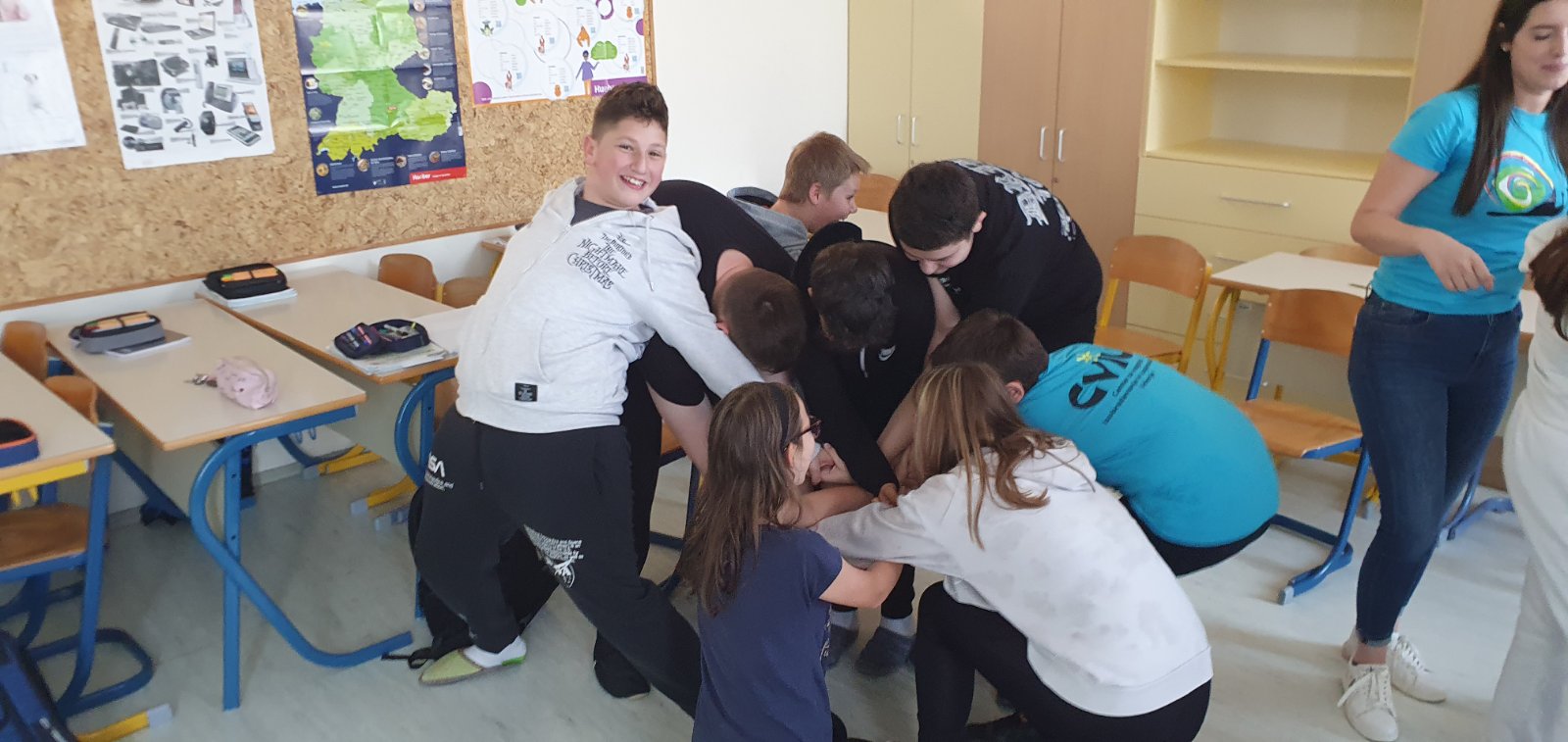 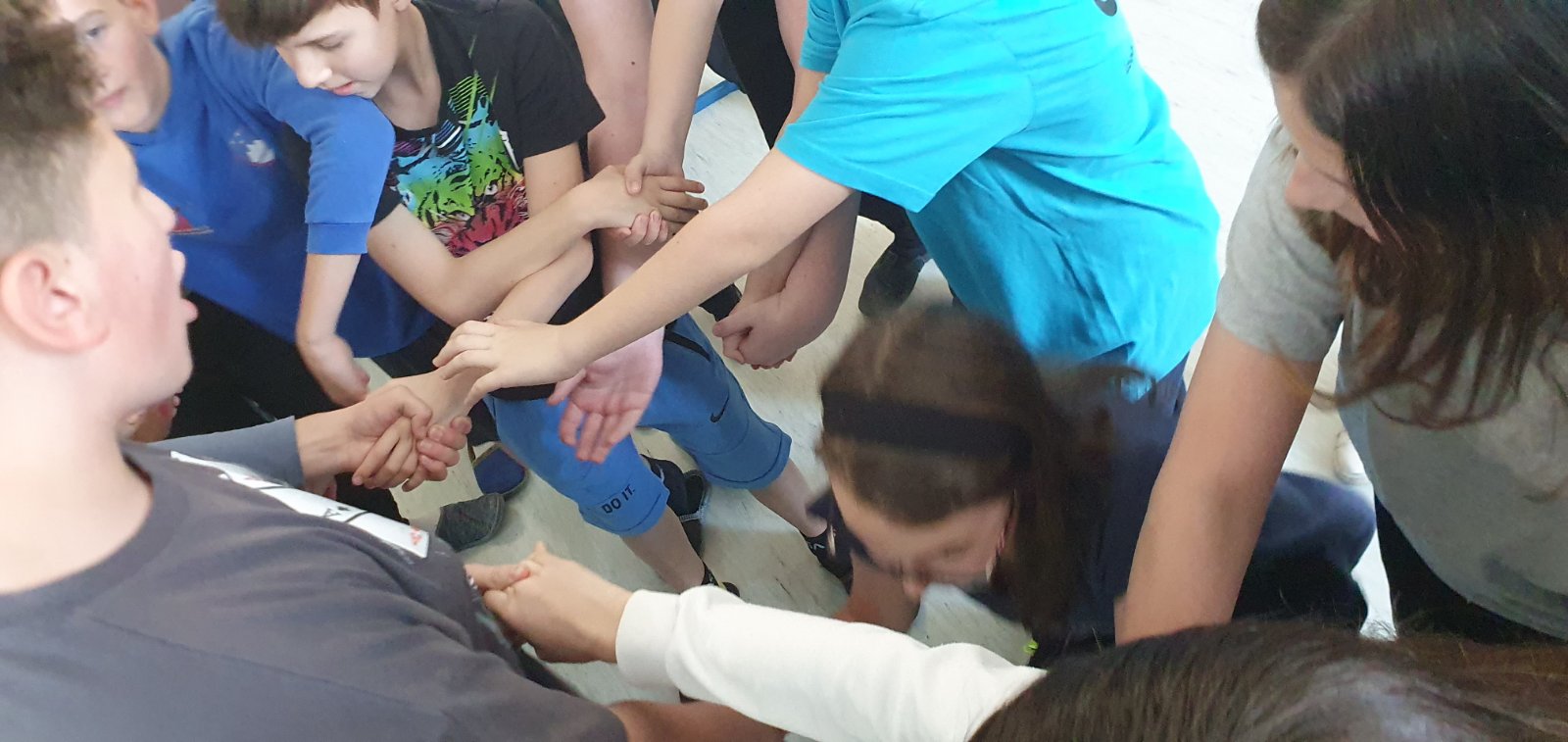 